Vyfarbovanie obrázka. Vyfarbite rukavice ľubovoľnou farbou, s čo najmenšími presahmi cez okraj. Použite farbičky, voskovky alebo farby. Dbajte aj na správny uchop.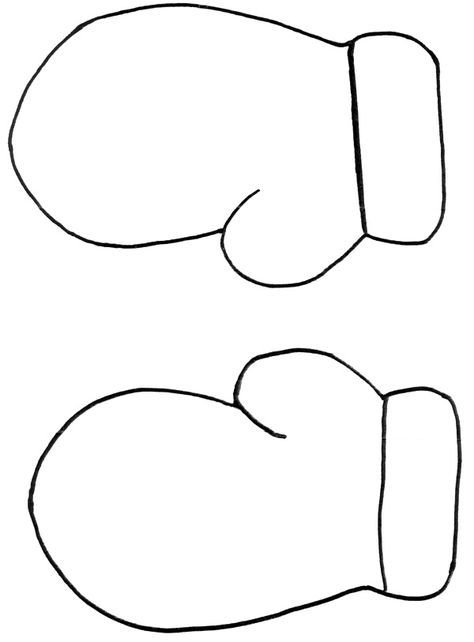 